Report on Road Safety Awarness ProgrammeDate: 01/12/2023A Road Safety Awarness Programme was organized by NSS Unit and Yuva Tourism Club in collaboration with MG Motors Honda, Dhubri Branch on 01-12-2023 at Sapatgram College Premises. There were around 50 students gathered in the programme. Teachers and localities were also present there. Some snaps of the programme are attached below:  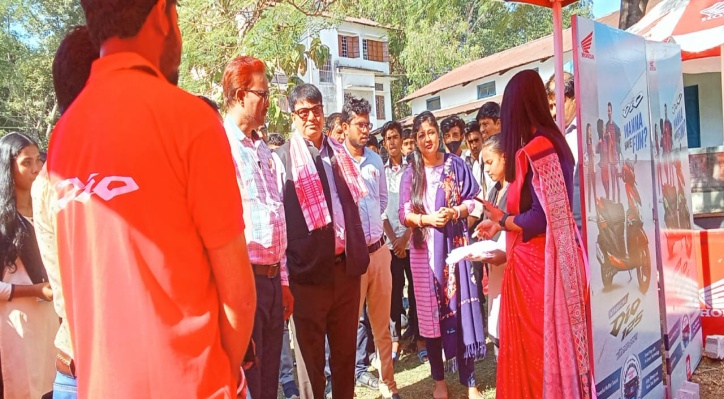 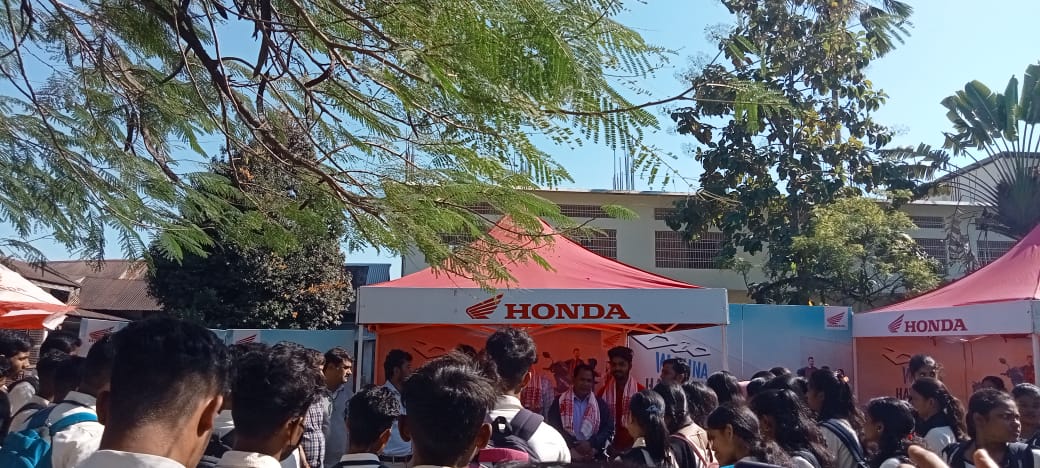 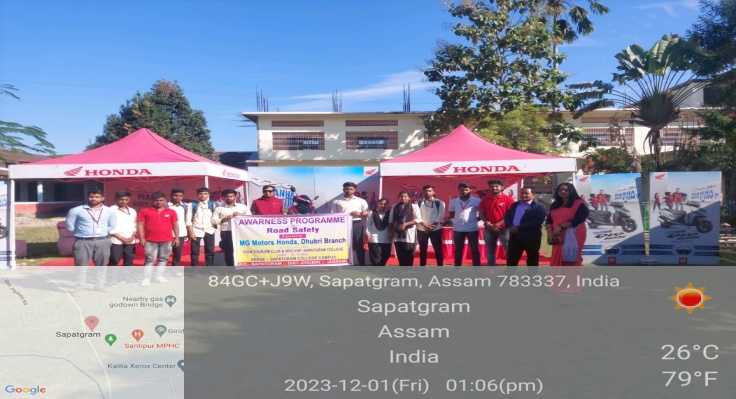 